「モルタル外壁の記録表」会社名：　　　　　　　　　　　　　　　　　　記録者名：　　　　　　　　　　　　　　※赤字は推奨されない構法と材料　アンダーライン部分は推奨構法と材料使用材料（契約前）使用状況写真（施工時）外壁の構法□直張り構法（非通気）□通気構法（通気層の厚さ15mm未満）□通気胴縁構法（厚さ15mm以上）□その他の通気構法（　　　　　　　　　　　　　　　　　　）写真を添付窓まわり全体の胴縁の配置状況の写真を添付防水紙の種類□アスファルトフェルト8kg/巻品□アスファルトフェルト17 kg/巻品□アスファルトフェルト430□改質アスファルトフェルト□製品名、型番：　　　　　　　　　、　　　　　　　　　　　JIS A 6005、JWMA規格品写真を添付防水紙の品名が記載された包装紙の写真を添付ラス(金網)の種類□波形ラス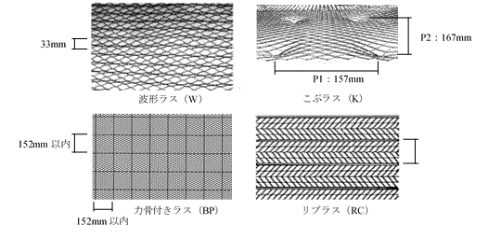 □こぶラス□力骨付きラス□リブラス□平ラス□その他のラス製品名、型番：　　　　　　　　　、　　　　　　　　　　　写真を添付ラスの品名が記載された包装紙の写真を添付ステープル（接合具）の種類製品名、型番：　　　　　　　　　、　　　　　　　　　　　線径：□J線（線径0.6mm×1.15mm）　　　□M線（線径0.85mm×1.25mm）　□MA線（線径1.05mm×1.25mm）□T線（線径1.30mm×1.63mmほか）□その他（　　　線、　　mm×　　　　mm）足の長さ：□19mm □25mm　□その他（　　　mm）各種のラスに対応したステープルの種類と機器の例写真を添付ステープルの品名が記載された包装紙の写真を添付ラスとステープルの組み合わせ□波形ラス－J線､19mm以上　□こぶラス－M線､19mm以上□力骨付きラス（単層を除く）－M線、19mm以上□リブラス－T線、25mm以上　□平ラス□その他のラス－ラス製造業者が指定するステープル□その他の組み合わせラスの会社名：　　　　　　　　　　　　　　　　ラスの製品名：　　　　　　　　　　　　　　　　　　　　　　ラスの型番：　　　　　　　　　　　　　　　　　ステープルの会社名：　　　　　　　　　　　　　　　　ステープルの製品名：　　　　　　　　　　　　　　　　　　　　　　ステープルの型番：　　　　　　　　　　　　　　　　　